 Module C Task – Atwood Speech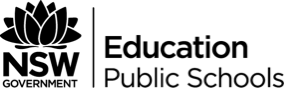 Task: Craft of Writing – Atwood speechDue Date:     	Date Distributed:      	Equipment/ Resources: List any neededTask DescriptionMargaret Atwood’s speech “Spotty- handed villainesses” is crafted to entertain her target audience while discussing both the writing process and the need to view fictional women, as well a real women, as dynamic and multifaceted.Show your understanding of the ways she has done so by writing your own speech on an issue which is important to you. Use elements such as humour, anecdote, allusion and metaphor, as well as other language and rhetorical techniques, to engage your chosen audience and persuade them to consider your point of view.Your speech should be 600 – 800 words long.OutcomesEA12-1 independently responds to, composes and evaluates a range of complex texts for understanding, interpretation, critical analysis, imaginative expression and pleasureEA12-3 critically analyses and uses language forms, features and structures of texts justifying appropriateness for specific purposes, audiences and contexts and evaluates their effects on meaningEA12-4 strategically adapts and applies knowledge, skills and understanding of language concepts and literary devices in new and different contextsEA12-9 reflects on, evaluates and monitors own learning and refines individual and collaborative processes as an independent learnerMethodology The Craft of Writing – SpeechNext Steps:Use the feedback to further polish your speech ready for presentationComment:StepsWork Through These StepsCompleted1Study Atwood’s speech in detail and complete all classwork. Yes No2Research a topic you are interested in for your own speech. Yes No3Consider exactly who you target audience group would be. (Age range? Gender(s)? Interests? Educational level? And so on) Yes No4Discuss & plan ways to engage this audience in your speech/ topic. Yes No5Draft your speech. Then submit this to your teacher or others for feedback. Yes No6Consider this feedback and re-draft and improve your speech. Yes No7Repeat steps 5 and 6 if necessary. Check you have used a range of language and rhetorical devices to engage, interest and persuade your audience. Yes No8Finalise your speech and get it printed to hand in. Check your name & class are on it. Yes No9Hand in by the due date. Yes No10Final Product:(length/ format and other presentation requirements) Yes NoBand DescriptorsWhat went well?Areas to improve?A BandSophisticated, original and engaging responseExplores perceptively their chosen issueSkilful control of languageB BandEffective responseExplores effectively their chosen issueEffective control of languageC BandSound responseExplores their chosen issueAdequate control of languageD BandAttempts a responseAttempts to explore their chosen issueLimited control of languageE BandAttempts to compose a responseMinimal control of languageThoughtful and original use of speech form to explore the chosen issueWrote an engaging speech which clearly presented their point of viewPlayed with rhetorical features for example. pathos, logos, ethos, to engage and persuade the audienceBuilt audience’s understanding of the issueUsed a variety of language devices including the rhetorical questions, similes, metaphors, symbols/ motifs, emotive language and so on.Used a variety of sentence types for effectUsed a variety of sentence starters for effectSophisticated vocabularyUsed allusion and/ or anecdote appropriatelyUsed paragraphs appropriatelyMaintained tense throughoutFew errors in spelling, punctuation and grammarNeeds to be original in your choice of issue and use of persuasionNeeds to focus on ways to engage your audienceNeeds to play with the rhetorical features for example, pathos, logos and ethosNeeds to spend time developing the audience’s understanding of the issueNeeds to include a variety of language features to both engage and persuade the audienceNeeds to include a variety of sentence types – simple, compound, complexNeeds to choose more sophisticated vocabularyNeeds to vary the start of sentencesNeeds to use paragraphsNeeds to improve spelling/grammar and/or punctuationStretch: the ways used to engage the audienceStretch: the use of language devices and rhetorical techniquesStretch: the efforts to persuade the audience to consider/accept your point of view on the issue